АДМИНИСТРАЦИЯ МУНИЦИПАЛЬНОГО ОБРАЗОВАНИЯ«МОНАСТЫРЩИНСКИЙ РАЙОН» СМОЛЕНСКОЙ ОБЛАСТИП О С Т А Н О В Л Е Н И Еот 21.04.2016 г.  № 168 Об утверждении перечня услуг, предоставление которых организуется в МФЦ В связи с открытием филиала СОГБУ МФЦ на территории муниципального образования «Монастырщинский район» Смоленской области, а также в целях выполнения требований Федерального закона от 27.07.2010 №210-ФЗ «Об организации предоставления государственных  и муниципальных услуг», постановления Правительства РФ от 27.09.2011 №797 для организации предоставления муниципальных услуг в МФЦАдминистрация муниципального образования «Монастырщинский район» Смоленской области п о с т а н о в л я е т:1. Утвердить перечень муниципальных услуг,  предоставление которых осуществляется по принципу «одного окна» в МФЦ. 2. Контроль  за выполнением настоящего постановления оставляю за собой.Глава Администрации муниципального образования «Монастырщинский район» Смоленской области									В.Б. ТитовПриложение к постановлению Администрациимуниципального образования«Монастырщинский район» Смоленской области от 21.04.2016 № 168Перечень муниципальных услуг, предоставление которых осуществляется по принципу «одного окна» в МФЦПредоставление в собственность или аренду земельного участка для целей, не связанных со строительствомПредоставление земельного участка для строительства с предварительным согласованием места размещения объектаВыдача разрешения на строительствоПеревод жилого помещения в нежилое помещение или нежилого помещения в жилое помещениеСогласование проведения переустройства и (или) перепланировки жилого помещенияПринятие на учет граждан в качестве нуждающихся в жилых помещенияхПредоставление выписки из домовой книги, карточки учета собственника жилого помещения.Предоставление информации о форме собственности на недвижимое и движимое имущество, земельные участки, находящиеся в собственности муниципального образования, включая предоставление информации об объектах недвижимого имущества, находящихся в муниципальной собственности и предназначенных для сдачи в аренду.Выдача градостроительных планов земельных участков Выдача разрешений на установку рекламных конструкций на соответствующей территории, аннулирование таких разрешений Выдача разрешений на строительство, разрешений на ввод объектов в эксплуатацию при осуществлении строительства, реконструкции, капитального ремонта объектов капитального строительства, расположенных на территории муниципального образования Присвоение адреса объекту недвижимостиПрием заявлений и постановка на учет детей в целях зачисления в муниципальные образовательные учреждения, реализующие основные общеобразовательные программы дошкольного образованияВ части переданных полномочий в сфере опеки и попечительстваПодбор, учет и подготовка граждан, выразивших желание стать опекунами или попечителями несовершеннолетних граждан либо принять детей, оставшихся без попечения родителей, в семью на воспитание в иных установленных семейным законодательством Российской Федерации формах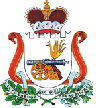 